Video Formatting Notes	Name:  _________________________Draw a quick picture and illustrate “The Rule of Thirds” in the space below.Explain what “The Rule of Thirds “ means for when you’re filming or taking a picture.  																														 Label the following diagram with the basic film shot.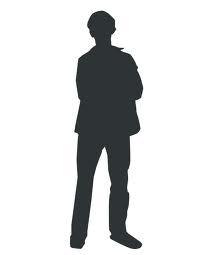 Sketch each of the basic film shot types in the squares below.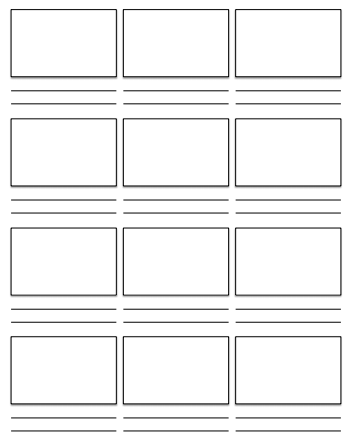 How should you always orient your camera when filming?  	